Name: ________________________ Class: _______ Date: ________________Microscope Diagram: Label the following parts of a compound light microscope.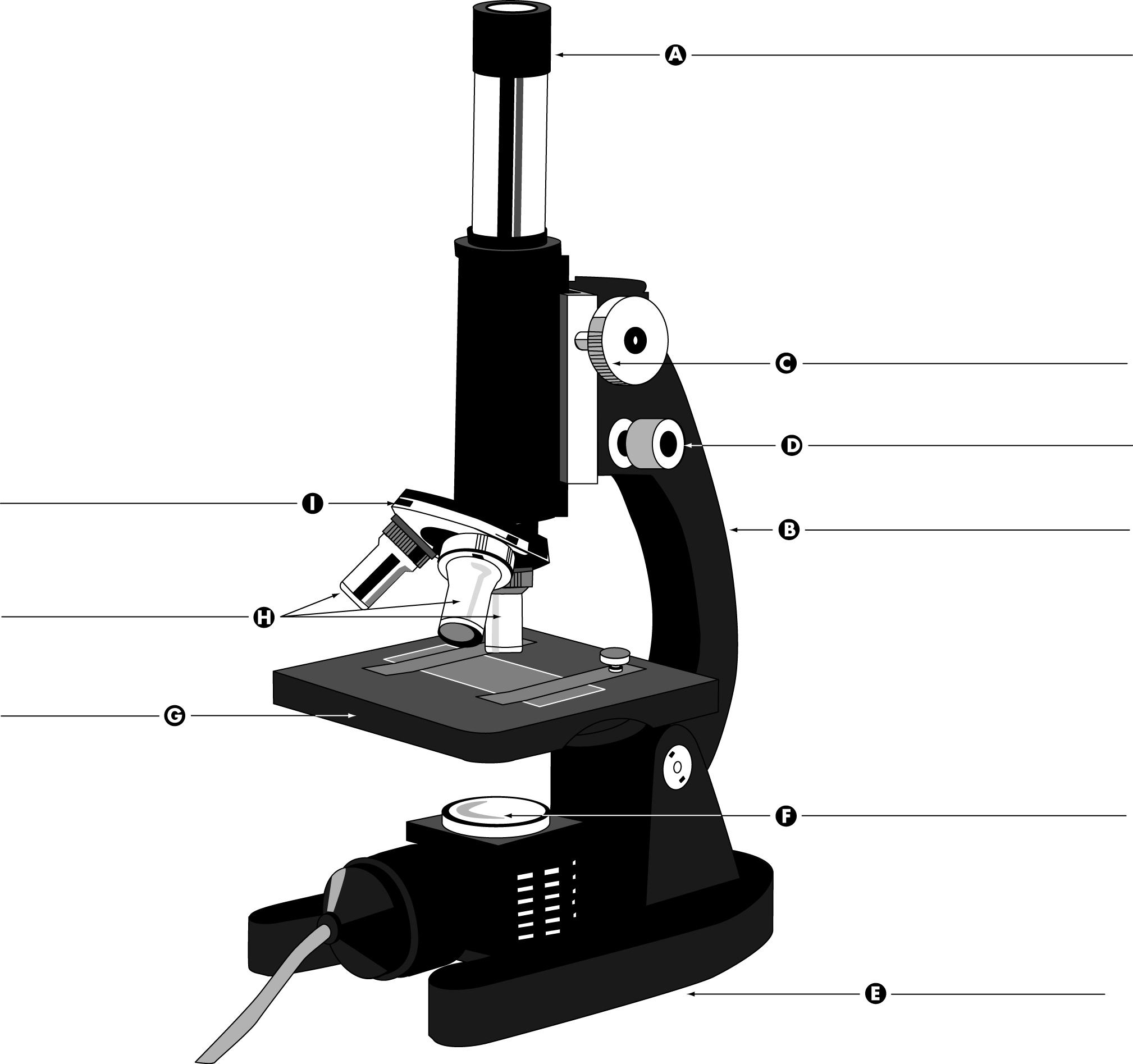 Quiz next class! Things you need to know:What are the 5 characteristics of living things?Be able to label all the parts of a compound light microscope. You will be given the same diagram used on the back of this page.Be able to calculate the total magnification of a microscope under low, medium, and high power. 